แบบฟอร์มรายงานผลการดำเนินงานโครงการตามตัวชี้วัดของกองพัฒนานักศึกษาที่ตัวชี้วัดชื่อองค์กรนักศึกษา/โครงการชื่อสถาบันLink อ้างอิง1จำนวนขององค์กรนักศึกษาที่เกี่ยวกับความยั่งยืนNumber of student organizations related to sustainabilityโครงการเปิดโลกกิจกรรมนักศึกษา(35 ชมรมนักศึกษา)มหาวิทยาลัยราชภัฏบุรีรัมย์เป็นการทำให้นักศึกษารู้จักใช้เวลาว่างให้เป็นประโยชน์ โดยการจับกลุ่มผู้มความชอบหรือสนใจเรื่องเดียวกัน จัดตั้งเป็นชมรมนักศึกษา และเปิดรับสมัคร รวมถึงมองถึงการจัดกิจกรรมนักศึกษาในอนาคต ตัวอย่างการรับสมัครวมรมใบสมัครสมาชิกชมรมครอบครัวพอเพียง มหาวิทายาลัยราชภัฏบุรีรัมย์ (google.com)

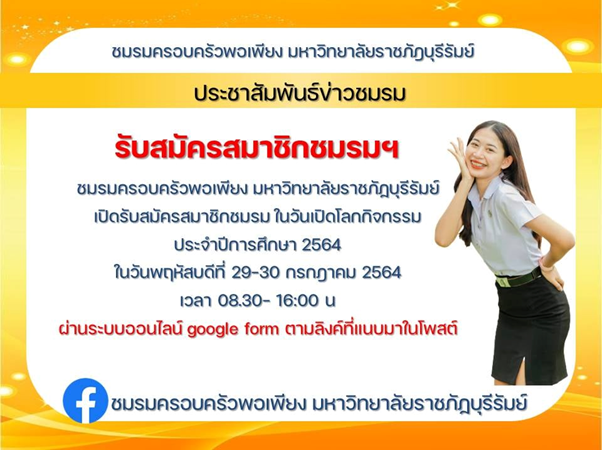 โครงการปลูกป่าเฉลิมพระเกียรติ(องค์การบริหารนักศึกษา,สภานักศึกษา)มหาวิทยาลัยราชภัฏบุรีรัมย์เป็นการสร้างจิตสำนึกให้นักศึกษาได้รู้คุณค่าของป่า สิ่งแวดล้อม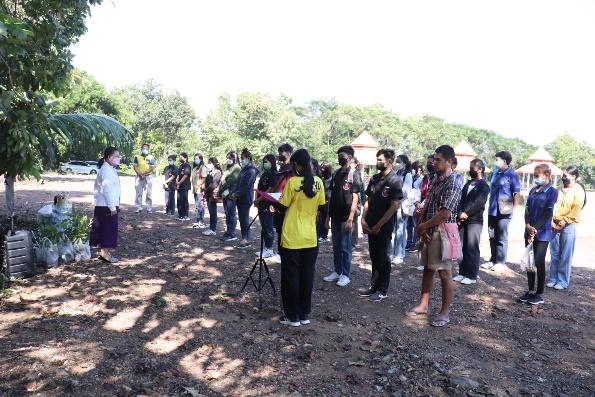 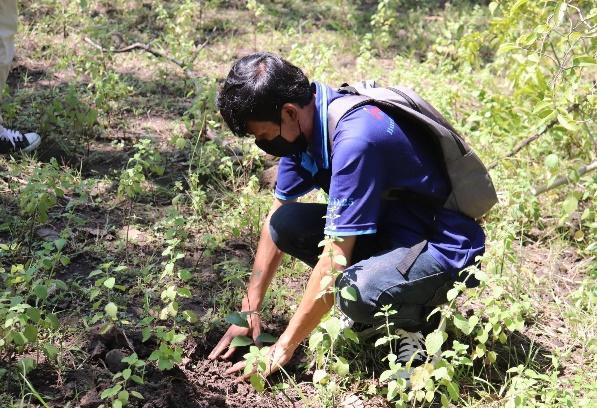 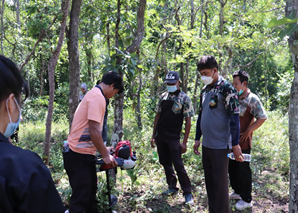 โครงการ The Spirit of Leadership Student       (องค์กรนักศึกษา มหาวิทยาลัยราชภัฏบุรีรัมย์ ทั้งหมด)มหาวิทยาลัยราชภัฏบุรีรัมย์การพัฒนาบุคลิกภาพของตนเอง และมีความรู้ความเข้าใจเกี่ยวกับนวัตกรรม      ต่อยอดกิจกรรมนักศึกษาhttps://www.facebook.com/dsd.bru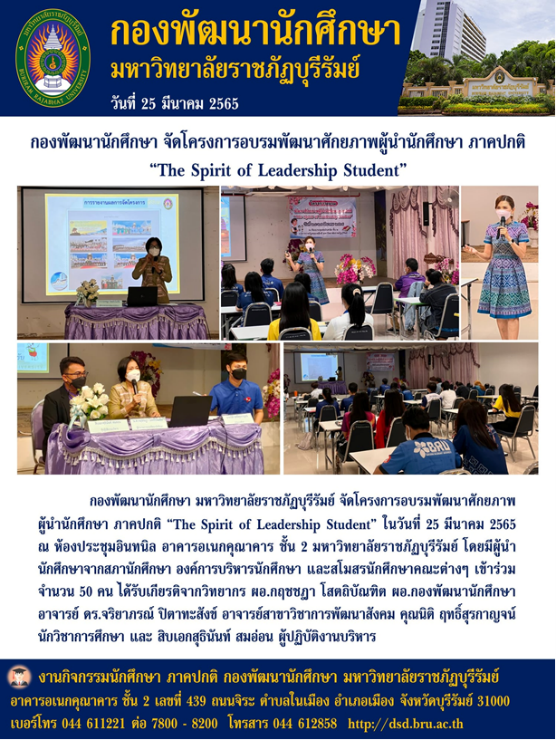 